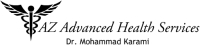 REGISTRATION FORMPersonal InformationToday’s Date _________________________ Male____ Female____ Marital Status________________Name ________________________________________________ Date of Birth ___________________Address ________________________________________________________ Apt # _______________City _________________________________ State ___________________ Zip Code _______________Home Phone #____________________ Work Phone # ____________________Cell Phone/Pager _________________ E-mail Address ______________________Social Security # _____________________________Person to contact in case of an emergency ___________________________ #____________________Allergies ____________________________________________________________________________Insurance InformationResponsible Party Name ______________________________________________________Relationship to Patient _______________________________________________________Address ______________________________________ City ___________ St _________ Zip _________(If different from above)Home Phone #( )___________________ Work Phone # ( )____________________Social Security # _______________________ DOB _____________Employee Name ______________________________ Employer Name ___________________________Insurance Company ___________________________ Group Number ___________________________Insurance Company Phone Number ______________________Fax Number_______________________Employee Date of Birth _________________ Employee Social Security # _________________________Primary Care Physician name and phone number ____________________________________________Pharmacy name _______________________________ Address ________________________________Phone Number ________________________________ Fax Number ____________________________Patient’s or Responsible Party’s Signature _______________________________ Date ___________________